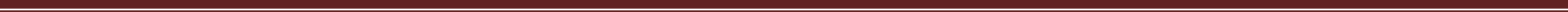 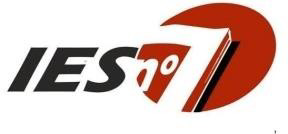 INSTITUTO DE EDUCACIÓN SUPERIOR Nº7Brigadier Estanislao LópezProfesorado de Biología.Año lectivo: 2023.Unidad curricular: Psicología y Educación.Formato curricular: materia. Régimen de cursado: anualVigencia de la regularidad: 3 años (hasta mesas examinadoras febrero/marzo 2027)Curso: 2* año.Carga horaria semanal: 4 hs cátedra.Profesora: Marcela Kowszyk.PROGRAMA DE EXAMEN 2023Contenidos:. Perspectivas histórico-epistemologicas en el campo de la Psicología: Surgimiento de la Psicología como ciencia. Principales corrientes y sus representantes. Supuestos psicológicos, derivaciones didácticas y críticas de las diferentes teorías psicológicas.. Psicología Educacional y aprendizaje: objeto de estudio y problemáticas de la disciplina. Relaciones entre Psicología y Educación y su incidencia en los procesos de constitución humana y en el devenir como sujeto social.El sujeto de aprendizaje: perspectiva epistemológica, psicológica y social.Las particularidades del aprendizaje y la construcción del conocimiento en la escuela: vínculo docente-alumno e interacciones didácticas.La escuela y el aula como contextos del aprendizaje: nuevos sentidos del sujeto que aprende.El impacto de la tecnología y de las redes sociales en los procesos educativos.